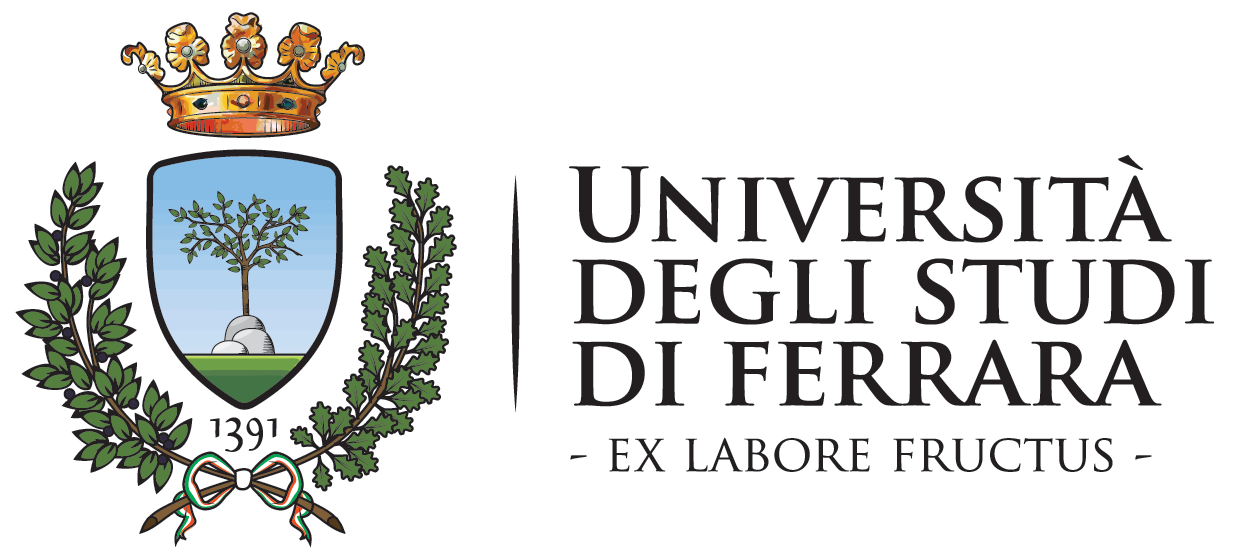 Rappresentazione grafica delle partecipazioni non patrimoniali in Fondazioni redatta secondo le disposizioni del Decreto Legislativo n. 33 del 14 marzo 2013.Dati aggiornati al 31.12.2017A cura dell’Ufficio Rapporti con Centri e Partecipate